Female BMD Results for Table: Liver Weight AbsoluteBMDS version: BMDS v2.7.0Input datasetSummary tablea Constant variance case presented (BMDS Test 2 p-value = 0.174, BMDS Test 3 p-value = 0.174).b Recommended modelModel recommendation detailsa Recommended modelRecommended model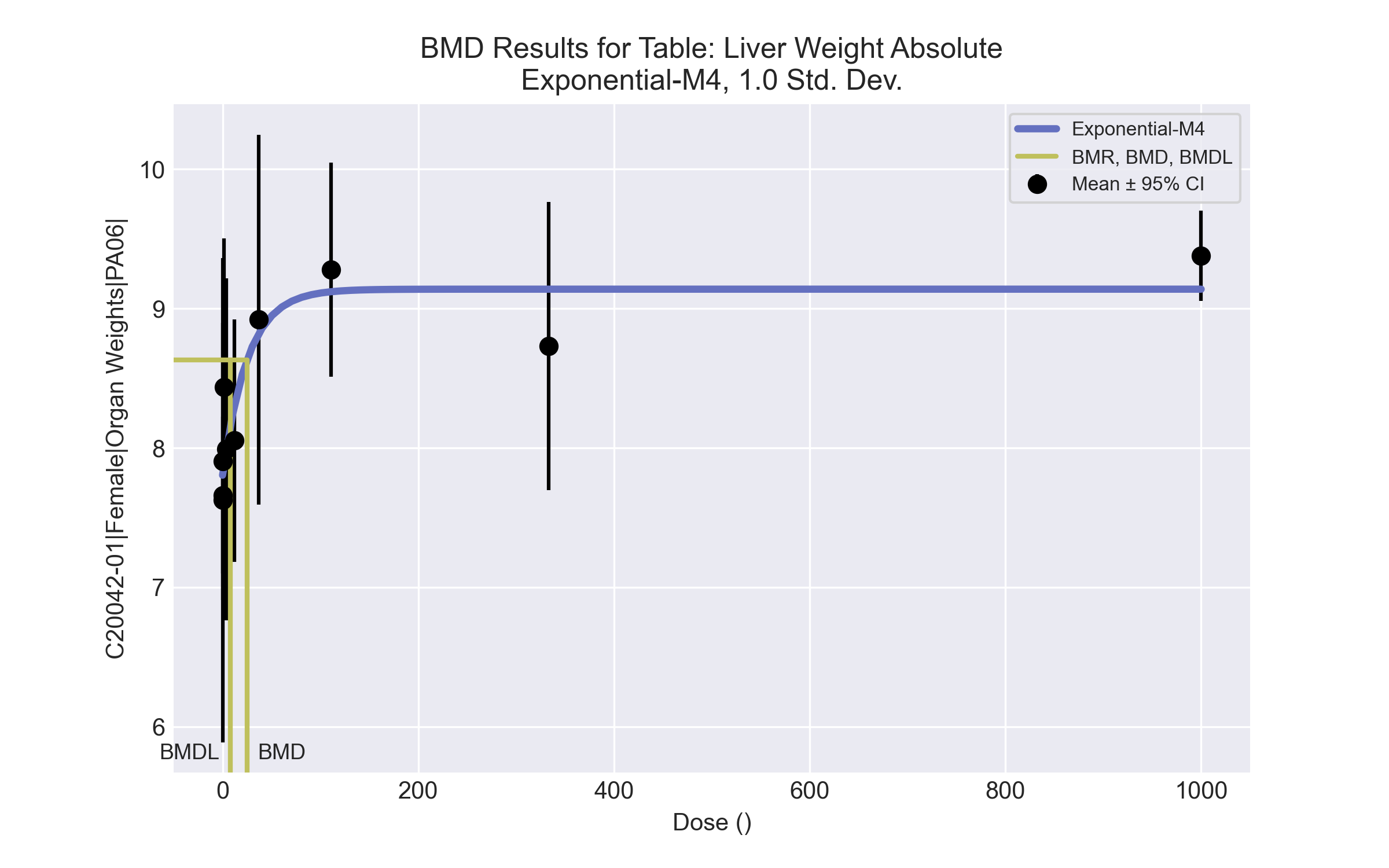 

 ==================================================================== 
   	  Exponential Model. (Version: 1.11;  Date: 03/14/2017) 
  	  Input Data File: C:\Windows\TEMP\bmds-sa1w_6wk.(d)  
  	  Gnuplot Plotting File:  
 							Tue Apr 13 12:25:00 2021
 ==================================================================== 

 BMDS_Model_Run 
~~~~~~~~~~~~~~~~~~~~~~~~~~~~~~~~~~~~~~~~~~~~~~~~~~~~~~~~~~~~~~~~~~~~~
 
   The form of the response function by Model: 
      Model 2:     Y[dose] = a * exp{sign * b * dose}
      Model 3:     Y[dose] = a * exp{sign * (b * dose)^d}
      Model 4:     Y[dose] = a * [c-(c-1) * exp{-b * dose}]
      Model 5:     Y[dose] = a * [c-(c-1) * exp{-(b * dose)^d}]

    Note: Y[dose] is the median response for exposure = dose;
          sign = +1 for increasing trend in data;
          sign = -1 for decreasing trend.

      Model 2 is nested within Models 3 and 4.
      Model 3 is nested within Model 5.
      Model 4 is nested within Model 5.


   Dependent variable = Response
   Independent variable = Dose
   Data are assumed to be distributed: normally
   Variance Model: exp(lnalpha +rho *ln(Y[dose]))
   rho is set to 0.
   A constant variance model is fit.

   Total number of dose groups = 10
   Total number of records with missing values = 0
   Maximum number of iterations = 500
   Relative Function Convergence has been set to: 1e-008
   Parameter Convergence has been set to: 1e-008

   MLE solution provided: Exact


                  Initial Parameter Values

                  Variable          Model 4
                  --------          --------
                    lnalpha         -0.482559          
                        rho                 0 Specified
                          a            7.2447          
                          b        0.00196417          
                          c           1.35919          
                          d                 1 Specified



                     Parameter Estimates

                   Variable          Model 4          Std. Err.
                   --------          -------          ---------
                    lnalpha           -0.382307            0.130107
                          a             7.80419            0.160982
                          b           0.0387084           0.0245564
                          c             1.17099           0.0360047

     NC = No Convergence


            Table of Stats From Input Data

     Dose      N         Obs Mean     Obs Std Dev
     -----    ---       ----------   -------------
         0     10        7.661        0.788
      0.15      5        7.626        1.399
       0.5      5        7.904        0.801
       1.4      5        8.436       0.8588
         4      5         7.99       0.9876
        12      5        8.054       0.7004
        37      5         8.92        1.069
       111      5        9.278       0.6188
       333      5         8.73       0.8326
      1000      5        9.378       0.2619


                  Estimated Values of Interest

      Dose      Est Mean      Est Std     Scaled Residual
    ------    ----------    ---------    ----------------
         0         7.804        0.826          -0.5482
      0.15         7.812        0.826          -0.5033
       0.5          7.83        0.826           0.2009
       1.4         7.875        0.826             1.52
         4         7.996        0.826         -0.01518
        12           8.3        0.826           -0.666
        37          8.82        0.826           0.2707
       111          9.12        0.826           0.4265
       333         9.139        0.826           -1.106
      1000         9.139        0.826            0.648



   Other models for which likelihoods are calculated:

     Model A1:        Yij = Mu(i) + e(ij)
               Var{e(ij)} = Sigma^2

     Model A2:        Yij = Mu(i) + e(ij)
               Var{e(ij)} = Sigma(i)^2

     Model A3:        Yij = Mu(i) + e(ij)
               Var{e(ij)} = exp(lalpha + log(mean(i)) * rho)

     Model  R:        Yij = Mu + e(i)
               Var{e(ij)} = Sigma^2


                                Likelihoods of Interest

                     Model      Log(likelihood)      DF         AIC
                    -------    -----------------    ----   ------------
                        A1       -14.22964           11      50.45928
                        A2       -7.853379           20      55.70676
                        A3       -14.22964           11      50.45928
                         R       -27.67333            2      59.34667
                         4       -16.98655            4       41.9731


   Additive constant for all log-likelihoods =     -50.54.  This constant added to the
   above values gives the log-likelihood including the term that does not
   depend on the model parameters.


                                 Explanation of Tests

   Test 1:  Does response and/or variances differ among Dose levels? (A2 vs. R)
   Test 2:  Are Variances Homogeneous? (A2 vs. A1)
   Test 3:  Are variances adequately modeled? (A2 vs. A3)

   Test 6a: Does Model 4 fit the data? (A3 vs 4)


                            Tests of Interest

     Test          -2*log(Likelihood Ratio)       D. F.         p-value
   --------        ------------------------      ------     --------------
     Test 1                         39.64          18            0.002336
     Test 2                         12.75           9              0.1741
     Test 3                         12.75           9              0.1741
    Test 6a                         5.514           7              0.5975


     The p-value for Test 1 is less than .05.  There appears to be a
     difference between response and/or variances among the dose
     levels, it seems appropriate to model the data.

     The p-value for Test 2 is greater than .1.  A homogeneous
     variance model appears to be appropriate here.

     The p-value for Test 3 is greater than .1.  The modeled
     variance appears to be appropriate here.

     The p-value for Test 6a is greater than .1.  Model 4 seems
     to adequately describe the data.


   Benchmark Dose Computations:

     Specified Effect = 1.000000

            Risk Type = Estimated standard deviations from control

     Confidence Level = 0.950000

                  BMD =      24.9281

                 BMDL =      7.76811

                 BMDU =      97.2949
Female BMD Results for Table: Liver Weight RelativeBMDS version: BMDS v2.7.0Input datasetSummary tablea Modeled variance case presented (BMDS Test 2 p-value = 0.002, BMDS Test 3 p-value = 9.7E-04).Model recommendation detailsRecommended modelNo model was recommended as a best-fitting model.Female BMD Results for Table: A/G RatioBMDS version: BMDS v2.7.0Input datasetSummary tablea Modeled variance case presented (BMDS Test 2 p-value = 0.059, BMDS Test 3 p-value = 0.073).Model recommendation detailsRecommended modelNo model was recommended as a best-fitting model.Female BMD Results for Table: Alkaline phosphataseBMDS version: BMDS v2.7.0Input datasetSummary tablea Modeled variance case presented (BMDS Test 2 p-value = 4.1E-04, BMDS Test 3 p-value = 0.003).Model recommendation detailsRecommended modelNo model was recommended as a best-fitting model.Female BMD Results for Table: CholesterolBMDS version: BMDS v2.7.0Input datasetSummary tablea Constant variance case presented (BMDS Test 2 p-value = 0.246, BMDS Test 3 p-value = 0.246).b Recommended modelModel recommendation detailsa Recommended modelRecommended model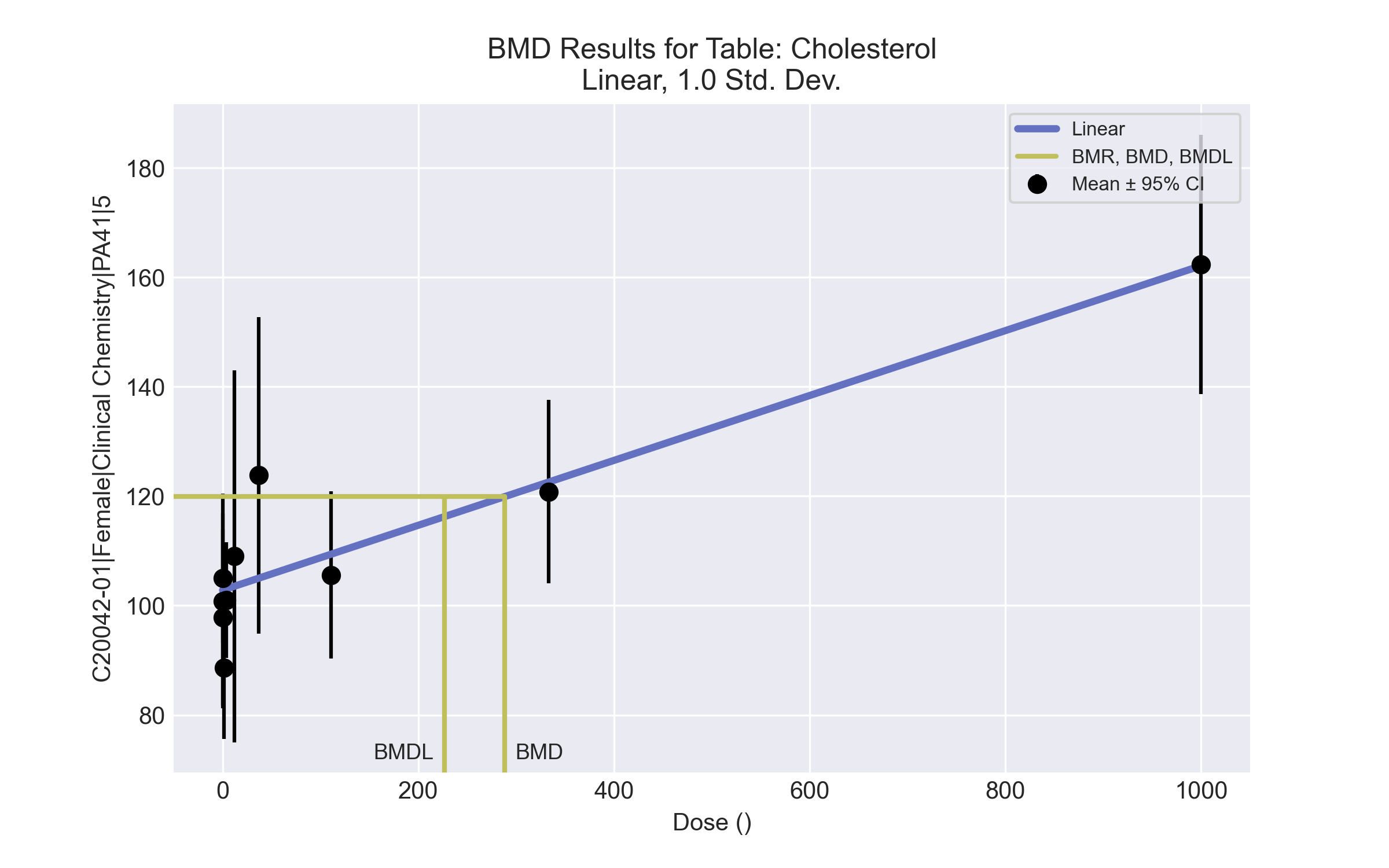 

 ==================================================================== 
   	  Polynomial Model. (Version: 2.21;  Date: 03/14/2017) 
  	  Input Data File: C:\Windows\TEMP\bmds-m3_o4mnn.(d)  
  	  Gnuplot Plotting File:  C:\Windows\TEMP\bmds-m3_o4mnn.plt
 							Tue Apr 13 13:46:42 2021
 ==================================================================== 

 BMDS_Model_Run 
~~~~~~~~~~~~~~~~~~~~~~~~~~~~~~~~~~~~~~~~~~~~~~~~~~~~~~~~~~~~~~~~~~~~~
 
   The form of the response function is: 

   Y[dose] = beta_0 + beta_1*dose + beta_2*dose^2 + ...


   Dependent variable = Response
   Independent variable = Dose
   rho is set to 0
   The polynomial coefficients are restricted to be positive
   A constant variance model is fit

   Total number of dose groups = 10
   Total number of records with missing values = 0
   Maximum number of iterations = 500
   Relative Function Convergence has been set to: 1e-008
   Parameter Convergence has been set to: 1e-008



                  Default Initial Parameter Values  
                          alpha =      285.262
                            rho =            0   Specified
                         beta_0 =      102.533
                         beta_1 =            0


           Asymptotic Correlation Matrix of Parameter Estimates

           ( *** The model parameter(s)  -rho   
                 have been estimated at a boundary point, or have been specified by the user,
                 and do not appear in the correlation matrix )

                  alpha       beta_0       beta_1

     alpha            1     1.6e-006     4.7e-007

    beta_0     1.6e-006            1        -0.43

    beta_1     4.7e-007        -0.43            1



                                 Parameter Estimates

                                                         95.0% Wald Confidence Interval
       Variable         Estimate        Std. Err.     Lower Conf. Limit   Upper Conf. Limit
          alpha           292.33          55.7452             183.072             401.589
         beta_0          102.807          2.54848             97.8124             107.802
         beta_1        0.0593171       0.00796986           0.0436965           0.0749377



     Table of Data and Estimated Values of Interest

 Dose       N    Obs Mean     Est Mean   Obs Std Dev  Est Std Dev   Scaled Res.
------     ---   --------     --------   -----------  -----------   ----------

    0    10        105          103         16.6         17.1          0.406
 0.15     5       97.8          103         12.9         17.1         -0.656
  0.5     5        101          103         15.8         17.1         -0.266
  1.4     5       88.6          103         10.5         17.1          -1.87
    4     5        101          103         8.51         17.1         -0.267
   12     5        109          104         27.4         17.1          0.717
   37     5        124          105         23.3         17.1           2.46
  111     5        106          109         12.3         17.1         -0.496
  333     5        121          123         13.5         17.1          -0.23
 1000     5        162          162         19.1         17.1          0.036



 Model Descriptions for likelihoods calculated


 Model A1:        Yij = Mu(i) + e(ij)
           Var{e(ij)} = Sigma^2

 Model A2:        Yij = Mu(i) + e(ij)
           Var{e(ij)} = Sigma(i)^2

 Model A3:        Yij = Mu(i) + e(ij)
           Var{e(ij)} = Sigma^2
     Model A3 uses any fixed variance parameters that
     were specified by the user

 Model  R:         Yi = Mu + e(i)
            Var{e(i)} = Sigma^2


                       Likelihoods of Interest

            Model      Log(likelihood)   # Param's      AIC
             A1         -177.450299           11     376.900598
             A2         -171.725501           20     383.451001
             A3         -177.450299           11     376.900598
         fitted         -183.641824            3     373.283649
              R         -202.801549            2     409.603099


                   Explanation of Tests  

 Test 1:  Do responses and/or variances differ among Dose levels? 
          (A2 vs. R)
 Test 2:  Are Variances Homogeneous? (A1 vs A2)
 Test 3:  Are variances adequately modeled? (A2 vs. A3)
 Test 4:  Does the Model for the Mean Fit? (A3 vs. fitted)
 (Note:  When rho=0 the results of Test 3 and Test 2 will be the same.)

                     Tests of Interest    

   Test    -2*log(Likelihood Ratio)  Test df        p-value    

   Test 1              62.1521         18          <.0001
   Test 2              11.4496          9          0.2461
   Test 3              11.4496          9          0.2461
   Test 4              12.3831          8          0.1349

The p-value for Test 1 is less than .05.  There appears to be a
difference between response and/or variances among the dose levels
It seems appropriate to model the data

The p-value for Test 2 is greater than .1.  A homogeneous variance 
model appears to be appropriate here


The p-value for Test 3 is greater than .1.  The modeled variance appears 
 to be appropriate here

The p-value for Test 4 is greater than .1.  The model chosen seems 
to adequately describe the data
 

             Benchmark Dose Computation

Specified effect =             1

Risk Type        =     Estimated standard deviations from the control mean

Confidence level =          0.95

             BMD =        288.242


            BMDL =        226.543


            BMDU =        394.641

Female BMD Results for Table: Globulin (measured)BMDS version: BMDS v2.7.0Input dataseta Dose group removed in BMD modeling sessionSummary tablea Modeled variance case presented (BMDS Test 2 p-value = 0.012, BMDS Test 3 p-value = 0.565).b Recommended modelModel recommendation detailsa Recommended modelRecommended model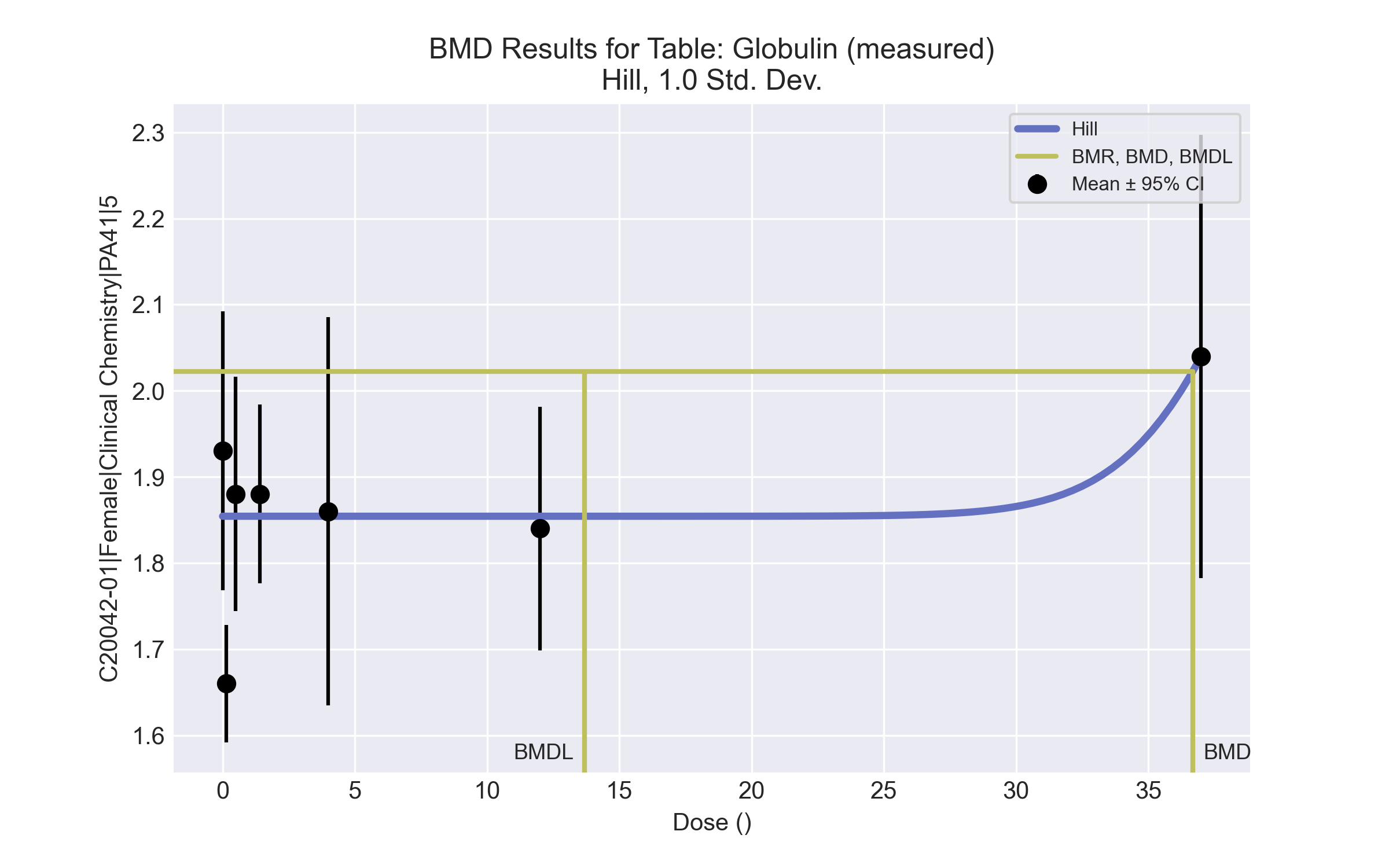 

 ==================================================================== 
   	  Hill Model. (Version: 2.18;  Date: 03/14/2017) 
  	  Input Data File: C:\Windows\TEMP\bmds-9grtlgid.(d)  
  	  Gnuplot Plotting File:  C:\Windows\TEMP\bmds-9grtlgid.plt
 							Tue Apr 13 13:47:02 2021
 ==================================================================== 

 BMDS_Model_Run 
~~~~~~~~~~~~~~~~~~~~~~~~~~~~~~~~~~~~~~~~~~~~~~~~~~~~~~~~~~~~~~~~~~~~~
 
   The form of the response function is: 

   Y[dose] = intercept + v*dose^n/(k^n + dose^n)


   Dependent variable = Response
   Independent variable = Dose
   Power parameter restricted to be greater than 1
   The variance is to be modeled as Var(i) = exp(lalpha  + rho * ln(mean(i)))

   Total number of dose groups = 7
   Total number of records with missing values = 0
   Maximum number of iterations = 500
   Relative Function Convergence has been set to: 1e-008
   Parameter Convergence has been set to: 1e-008



                  Default Initial Parameter Values  
                         lalpha =     -3.59633
                            rho =            0
                      intercept =         1.93
                              v =         0.11
                              n =            1
                              k =       43.875


           Asymptotic Correlation Matrix of Parameter Estimates

                 lalpha          rho    intercept            v            n            k

    lalpha            1           -1       -0.053      0.00025     -0.00051       0.0003

       rho           -1            1        0.047     -0.00024      0.00051      -0.0003

 intercept       -0.053        0.047            1     -0.00017      0.00029    -3.6e-005

         v      0.00025     -0.00024     -0.00017            1        -0.48         0.94

         n     -0.00051      0.00051      0.00029        -0.48            1        -0.74

         k       0.0003      -0.0003    -3.6e-005         0.94        -0.74            1



                                 Parameter Estimates

                                                         95.0% Wald Confidence Interval
       Variable         Estimate        Std. Err.     Lower Conf. Limit   Upper Conf. Limit
         lalpha         -4.85517          4.50401            -13.6829             3.97253
            rho          2.08355          7.14672            -11.9238             16.0909
      intercept          1.85429         0.028383             1.79866             1.90992
              v         0.878941          517.356            -1013.12             1014.88
              n          14.4172          3986.46             -7798.9             7827.73
              k          40.5395          2738.75            -5327.31             5408.39



     Table of Data and Estimated Values of Interest

 Dose       N    Obs Mean     Est Mean   Obs Std Dev  Est Std Dev   Scaled Res.
------     ---   --------     --------   -----------  -----------   ----------

    0    10       1.93         1.85        0.226        0.168           1.43
 0.15     5       1.66         1.85       0.0548        0.168          -2.59
  0.5     5       1.88         1.85         0.11        0.168          0.342
  1.4     5       1.88         1.85       0.0837        0.168          0.342
    4     5       1.86         1.85        0.182        0.168         0.0761
   12     5       1.84         1.85        0.114        0.168          -0.19
   37     5       2.04         2.04        0.207        0.185      1.39e-006



 Model Descriptions for likelihoods calculated


 Model A1:        Yij = Mu(i) + e(ij)
           Var{e(ij)} = Sigma^2

 Model A2:        Yij = Mu(i) + e(ij)
           Var{e(ij)} = Sigma(i)^2

 Model A3:        Yij = Mu(i) + e(ij)
           Var{e(ij)} = exp(lalpha + rho*ln(Mu(i)))
     Model A3 uses any fixed variance parameters that
     were specified by the user

 Model  R:         Yi = Mu + e(i)
            Var{e(i)} = Sigma^2


                       Likelihoods of Interest

            Model      Log(likelihood)   # Param's      AIC
             A1           55.774020            8     -95.548039
             A2           63.967982           14     -99.935965
             A3           62.021623            9    -106.043247
         fitted           50.874380            6     -89.748759
              R           48.380880            2     -92.761760


                   Explanation of Tests  

 Test 1:  Do responses and/or variances differ among Dose levels? 
          (A2 vs. R)
 Test 2:  Are Variances Homogeneous? (A1 vs A2)
 Test 3:  Are variances adequately modeled? (A2 vs. A3)
 Test 4:  Does the Model for the Mean Fit? (A3 vs. fitted)
 (Note:  When rho=0 the results of Test 3 and Test 2 will be the same.)

                     Tests of Interest    

   Test    -2*log(Likelihood Ratio)  Test df        p-value    

   Test 1              31.1742         12        0.001853
   Test 2              16.3879          6         0.01182
   Test 3              3.89272          5           0.565
   Test 4              22.2945          3          <.0001

The p-value for Test 1 is less than .05.  There appears to be a
difference between response and/or variances among the dose levels
It seems appropriate to model the data

The p-value for Test 2 is less than .1.  A non-homogeneous variance 
model appears to be appropriate

The p-value for Test 3 is greater than .1.  The modeled variance appears 
 to be appropriate here

The p-value for Test 4 is less than .1.  You may want to try a different 
model
 

        Benchmark Dose Computation

Specified effect =             1

Risk Type        =     Estimated standard deviations from the control mean 

Confidence level =           0.95

             BMD =        36.6778

            BMDL =       13.6954

            BMDU =    1.369e+007

Female BMD Results for Table: Eosinophil countBMDS version: BMDS v2.7.0Input datasetSummary tablea Constant variance case presented (BMDS Test 2 p-value = 0.397, BMDS Test 3 p-value = 0.397).b Recommended modelModel recommendation detailsa Recommended modelRecommended model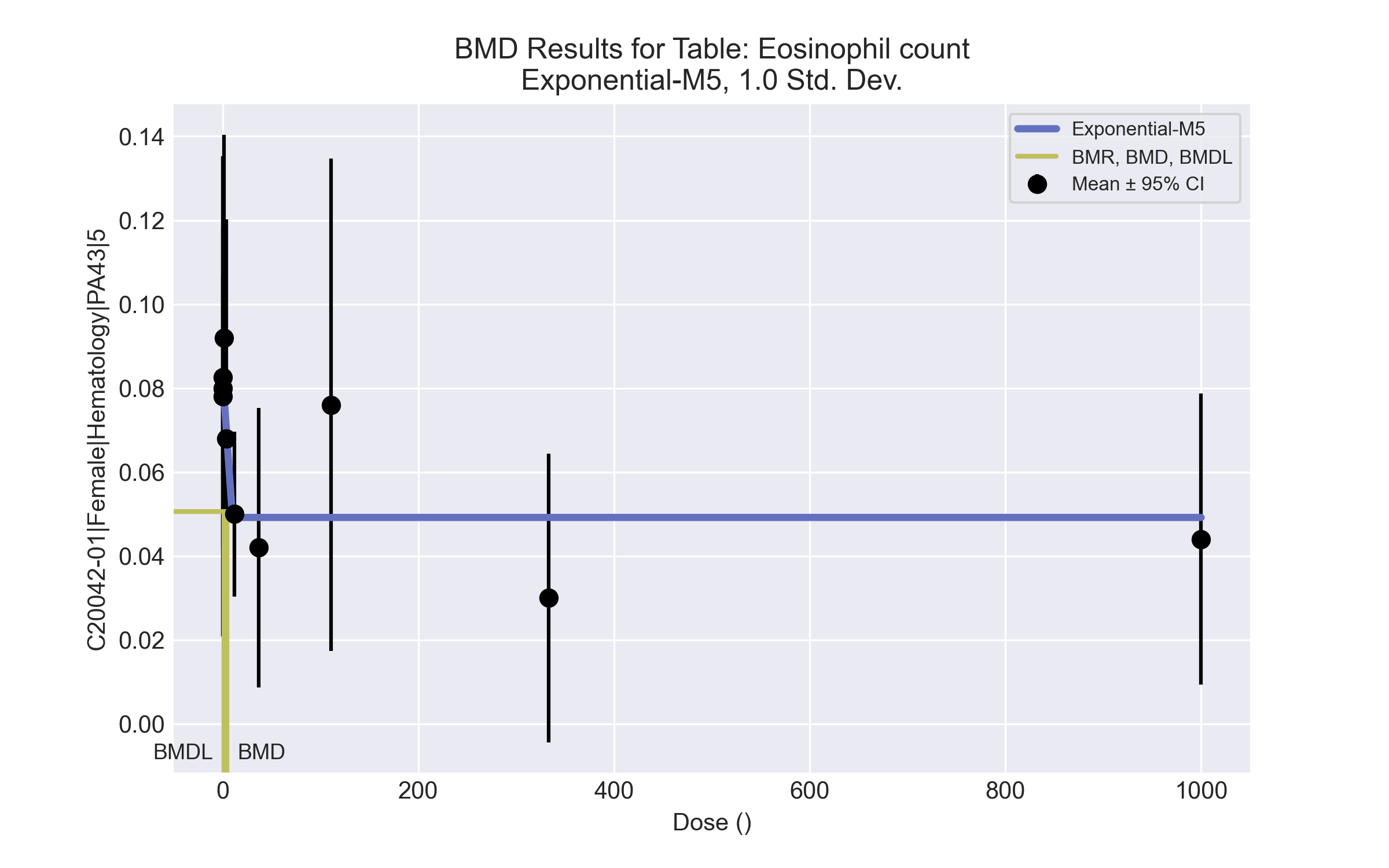 

 ==================================================================== 
   	  Exponential Model. (Version: 1.11;  Date: 03/14/2017) 
  	  Input Data File: C:\Windows\TEMP\bmds-n3ygn080.(d)  
  	  Gnuplot Plotting File:  
 							Tue Apr 13 13:58:21 2021
 ==================================================================== 

 BMDS_Model_Run 
~~~~~~~~~~~~~~~~~~~~~~~~~~~~~~~~~~~~~~~~~~~~~~~~~~~~~~~~~~~~~~~~~~~~~
 
   The form of the response function by Model: 
      Model 2:     Y[dose] = a * exp{sign * b * dose}
      Model 3:     Y[dose] = a * exp{sign * (b * dose)^d}
      Model 4:     Y[dose] = a * [c-(c-1) * exp{-b * dose}]
      Model 5:     Y[dose] = a * [c-(c-1) * exp{-(b * dose)^d}]

    Note: Y[dose] is the median response for exposure = dose;
          sign = +1 for increasing trend in data;
          sign = -1 for decreasing trend.

      Model 2 is nested within Models 3 and 4.
      Model 3 is nested within Model 5.
      Model 4 is nested within Model 5.


   Dependent variable = Response
   Independent variable = Dose
   Data are assumed to be distributed: normally
   Variance Model: exp(lnalpha +rho *ln(Y[dose]))
   rho is set to 0.
   A constant variance model is fit.

   Total number of dose groups = 10
   Total number of records with missing values = 0
   Maximum number of iterations = 500
   Relative Function Convergence has been set to: 1e-008
   Parameter Convergence has been set to: 1e-008

   MLE solution provided: Exact


                  Initial Parameter Values

                  Variable          Model 5
                  --------          --------
                    lnalpha          -6.97312          
                        rho                 0 Specified
                          a            0.0966          
                          b        0.00256643          
                          c           0.29577          
                          d                 1          



                     Parameter Estimates

                   Variable          Model 5          Std. Err.
                   --------          -------          ---------
                    lnalpha          -6.85622       0.000206487
                          a         0.0830434         0.0067659
                          b          0.242104            2.3972
                          c          0.592059         0.0932113
                          d           16.5946           5119.88

     NC = No Convergence


            Table of Stats From Input Data

     Dose      N         Obs Mean     Obs Std Dev
     -----    ---       ----------   -------------
         0      8       0.0825      0.02916
      0.15      5        0.078      0.04604
       0.5      5         0.08      0.03082
       1.4      5        0.092      0.03899
         4      5        0.068      0.04207
        12      5         0.05      0.01581
        37      5        0.042      0.02683
       111      5        0.076      0.04722
       333      4         0.03       0.0216
      1000      5        0.044      0.02793


                  Estimated Values of Interest

      Dose      Est Mean      Est Std     Scaled Residual
    ------    ----------    ---------    ----------------
         0       0.08304      0.03245         -0.04737
      0.15       0.08304      0.03245          -0.3476
       0.5       0.08304      0.03245          -0.2097
       1.4       0.08304      0.03245           0.6172
         4         0.068      0.03245       4.391e-006
        12       0.04917      0.03245          0.05743
        37       0.04917      0.03245          -0.4939
       111       0.04917      0.03245            1.849
       333       0.04917      0.03245           -1.181
      1000       0.04917      0.03245           -0.356



   Other models for which likelihoods are calculated:

     Model A1:        Yij = Mu(i) + e(ij)
               Var{e(ij)} = Sigma^2

     Model A2:        Yij = Mu(i) + e(ij)
               Var{e(ij)} = Sigma(i)^2

     Model A3:        Yij = Mu(i) + e(ij)
               Var{e(ij)} = exp(lalpha + log(mean(i)) * rho)

     Model  R:        Yij = Mu + e(i)
               Var{e(ij)} = Sigma^2


                                Likelihoods of Interest

                     Model      Log(likelihood)      DF         AIC
                    -------    -----------------    ----   ------------
                        A1        155.3012           11     -288.6024
                        A2        160.0273           20     -280.0546
                        A3        155.3012           11     -288.6024
                         R        146.5308            2     -289.0616
                         5        152.2618            5     -294.5236


   Additive constant for all log-likelihoods =     -47.78.  This constant added to the
   above values gives the log-likelihood including the term that does not
   depend on the model parameters.


                                 Explanation of Tests

   Test 1:  Does response and/or variances differ among Dose levels? (A2 vs. R)
   Test 2:  Are Variances Homogeneous? (A2 vs. A1)
   Test 3:  Are variances adequately modeled? (A2 vs. A3)

   Test 7a: Does Model 5 fit the data? (A3 vs 5)


                            Tests of Interest

     Test          -2*log(Likelihood Ratio)       D. F.         p-value
   --------        ------------------------      ------     --------------
     Test 1                         26.99          18             0.07913
     Test 2                         9.452           9              0.3966
     Test 3                         9.452           9              0.3966
    Test 7a                         6.079           6              0.4144


     The p-value for Test 1 is greater than .05.  There may not be a
     diffence between responses and/or variances among the dose levels
     Modelling the data with a dose/response curve may not be appropriate.

     The p-value for Test 2 is greater than .1.  A homogeneous
     variance model appears to be appropriate here.

     The p-value for Test 3 is greater than .1.  The modeled
     variance appears to be appropriate here.

     The p-value for Test 7a is greater than .1.  Model 5 seems
     to adequately describe the data.


   Benchmark Dose Computations:

     Specified Effect = 1.000000

            Risk Type = Estimated standard deviations from control

     Confidence Level = 0.950000

                  BMD =       4.4275

                 BMDL =       1.5636

                 BMDU =       1e+007
Female BMD Results for Table: Mean Cell HemoglobinBMDS version: BMDS v2.7.0Input dataseta Dose group removed in BMD modeling sessionSummary tablea Constant variance case presented (BMDS Test 2 p-value = 0.887, BMDS Test 3 p-value = 0.887).b Recommended modelModel recommendation detailsa Recommended modelRecommended model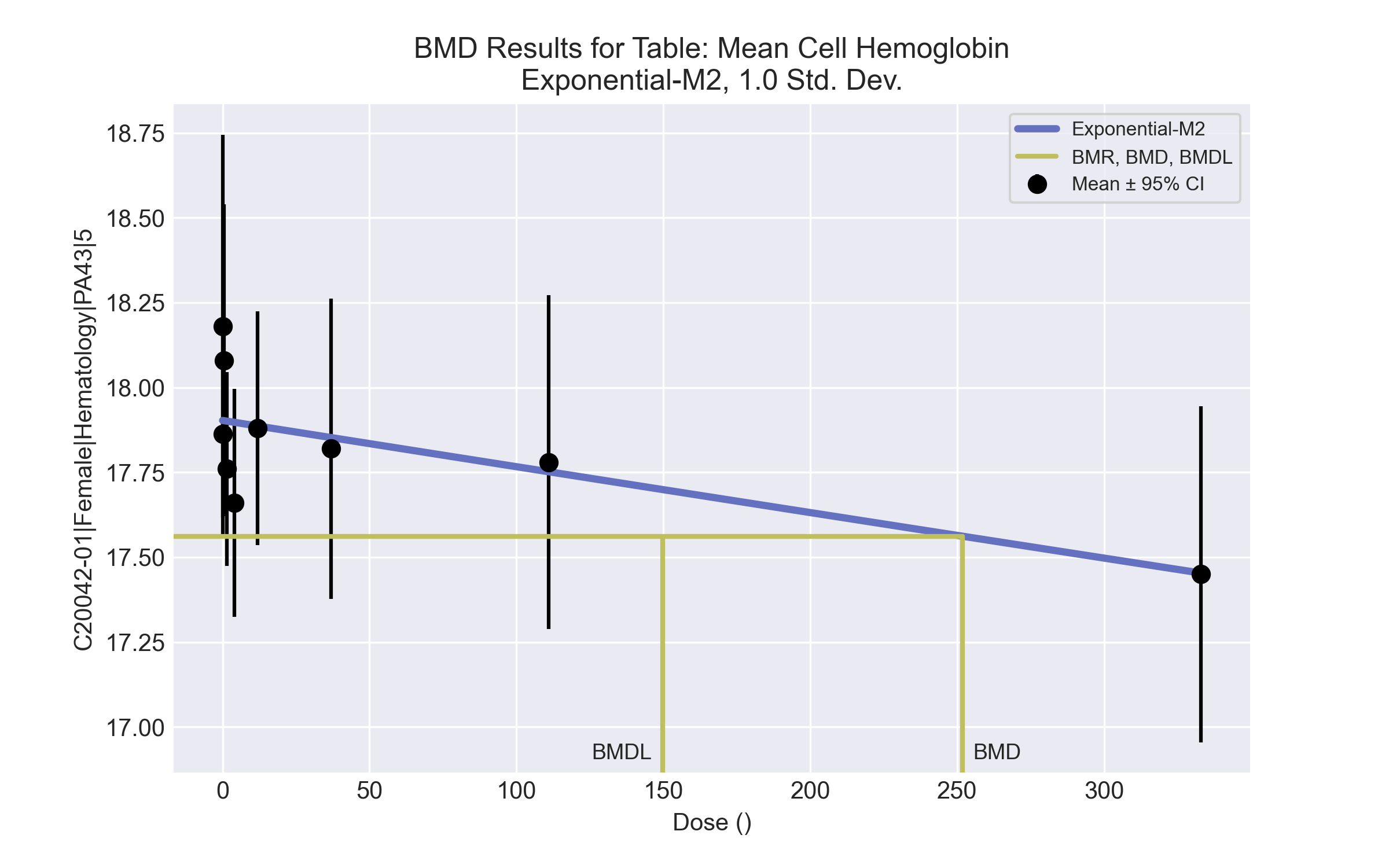 

 ==================================================================== 
   	  Exponential Model. (Version: 1.11;  Date: 03/14/2017) 
  	  Input Data File: C:\Windows\TEMP\bmds-6yxynn_g.(d)  
  	  Gnuplot Plotting File:  
 							Tue Apr 13 13:58:42 2021
 ==================================================================== 

 BMDS_Model_Run 
~~~~~~~~~~~~~~~~~~~~~~~~~~~~~~~~~~~~~~~~~~~~~~~~~~~~~~~~~~~~~~~~~~~~~
 
   The form of the response function by Model: 
      Model 2:     Y[dose] = a * exp{sign * b * dose}
      Model 3:     Y[dose] = a * exp{sign * (b * dose)^d}
      Model 4:     Y[dose] = a * [c-(c-1) * exp{-b * dose}]
      Model 5:     Y[dose] = a * [c-(c-1) * exp{-(b * dose)^d}]

    Note: Y[dose] is the median response for exposure = dose;
          sign = +1 for increasing trend in data;
          sign = -1 for decreasing trend.

      Model 2 is nested within Models 3 and 4.
      Model 3 is nested within Model 5.
      Model 4 is nested within Model 5.


   Dependent variable = Response
   Independent variable = Dose
   Data are assumed to be distributed: normally
   Variance Model: exp(lnalpha +rho *ln(Y[dose]))
   rho is set to 0.
   A constant variance model is fit.

   Total number of dose groups = 9
   Total number of records with missing values = 0
   Maximum number of iterations = 500
   Relative Function Convergence has been set to: 1e-008
   Parameter Convergence has been set to: 1e-008

   MLE solution provided: Exact


                  Initial Parameter Values

                  Variable          Model 2
                  --------          --------
                    lnalpha          -2.34324          
                        rho                 0 Specified
                          a            17.777          
                          b      7.62082e-005          
                          c                 0 Specified
                          d                 1 Specified



                     Parameter Estimates

                   Variable          Model 2          Std. Err.
                   --------          -------          ---------
                    lnalpha          -2.15287           0.02396
                          a           17.9028         0.0554374
                          b      7.63658e-005      3.02302e-005

     NC = No Convergence


            Table of Stats From Input Data

     Dose      N         Obs Mean     Obs Std Dev
     -----    ---       ----------   -------------
         0      8        17.86       0.3583
      0.15      5        18.18        0.455
       0.5      5        18.08       0.3701
       1.4      5        17.76       0.2302
         4      5        17.66       0.2702
        12      5        17.88       0.2775
        37      5        17.82       0.3564
       111      5        17.78       0.3962
       333      4        17.45       0.3109


                  Estimated Values of Interest

      Dose      Est Mean      Est Std     Scaled Residual
    ------    ----------    ---------    ----------------
         0          17.9       0.3408          -0.3341
      0.15          17.9       0.3408             1.82
       0.5          17.9       0.3408            1.167
       1.4          17.9       0.3408          -0.9241
         4          17.9       0.3408           -1.557
        12         17.89       0.3408         -0.04172
        37         17.85       0.3408          -0.2116
       111         17.75       0.3408            0.186
       333         17.45       0.3408         -0.01897



   Other models for which likelihoods are calculated:

     Model A1:        Yij = Mu(i) + e(ij)
               Var{e(ij)} = Sigma^2

     Model A2:        Yij = Mu(i) + e(ij)
               Var{e(ij)} = Sigma(i)^2

     Model A3:        Yij = Mu(i) + e(ij)
               Var{e(ij)} = exp(lalpha + log(mean(i)) * rho)

     Model  R:        Yij = Mu + e(i)
               Var{e(ij)} = Sigma^2


                                Likelihoods of Interest

                     Model      Log(likelihood)      DF         AIC
                    -------    -----------------    ----   ------------
                        A1        31.56616           10     -43.13232
                        A2        33.38962           18     -30.77923
                        A3        31.56616           10     -43.13232
                         R        24.05161            2     -44.10323
                         2        27.09243            3     -48.18486


   Additive constant for all log-likelihoods =     -43.19.  This constant added to the
   above values gives the log-likelihood including the term that does not
   depend on the model parameters.


                                 Explanation of Tests

   Test 1:  Does response and/or variances differ among Dose levels? (A2 vs. R)
   Test 2:  Are Variances Homogeneous? (A2 vs. A1)
   Test 3:  Are variances adequately modeled? (A2 vs. A3)
   Test 4:  Does Model 2 fit the data? (A3 vs. 2)


                            Tests of Interest

     Test          -2*log(Likelihood Ratio)       D. F.         p-value
   --------        ------------------------      ------     --------------
     Test 1                         18.68          16              0.2858
     Test 2                         3.647           8              0.8875
     Test 3                         3.647           8              0.8875
     Test 4                         8.947           7              0.2565


     The p-value for Test 1 is greater than .05.  There may not be a
     diffence between responses and/or variances among the dose levels
     Modelling the data with a dose/response curve may not be appropriate.

     The p-value for Test 2 is greater than .1.  A homogeneous
     variance model appears to be appropriate here.

     The p-value for Test 3 is greater than .1.  The modeled
     variance appears to be appropriate here.

     The p-value for Test 4 is greater than .1.  Model 2 seems
     to adequately describe the data.


   Benchmark Dose Computations:

     Specified Effect = 1.000000

            Risk Type = Estimated standard deviations from control

     Confidence Level = 0.950000

                  BMD =      251.686

                 BMDL =      149.752

                 BMDU =      762.475
Female BMD Results for Table: Platelet countBMDS version: BMDS v2.7.0Input datasetSummary tablea Modeled variance case presented (BMDS Test 2 p-value = 0.001, BMDS Test 3 p-value = 0.011).Model recommendation detailsRecommended modelNo model was recommended as a best-fitting model.Female BMD Results for Table: Reticulocyte countBMDS version: BMDS v2.7.0Input datasetSummary tablea Modeled variance case presented (BMDS Test 2 p-value = 0.051, BMDS Test 3 p-value = 0.039).Model recommendation detailsRecommended modelNo model was recommended as a best-fitting model.Female BMD Results for Table: Thyroid Stimulating HormoneBMDS version: BMDS v2.7.0Input dataseta Dose group removed in BMD modeling sessionSummary tablea Constant variance case presented (BMDS Test 2 p-value = 0.197, BMDS Test 3 p-value = 0.197).b Recommended modelModel recommendation detailsa Recommended modelRecommended model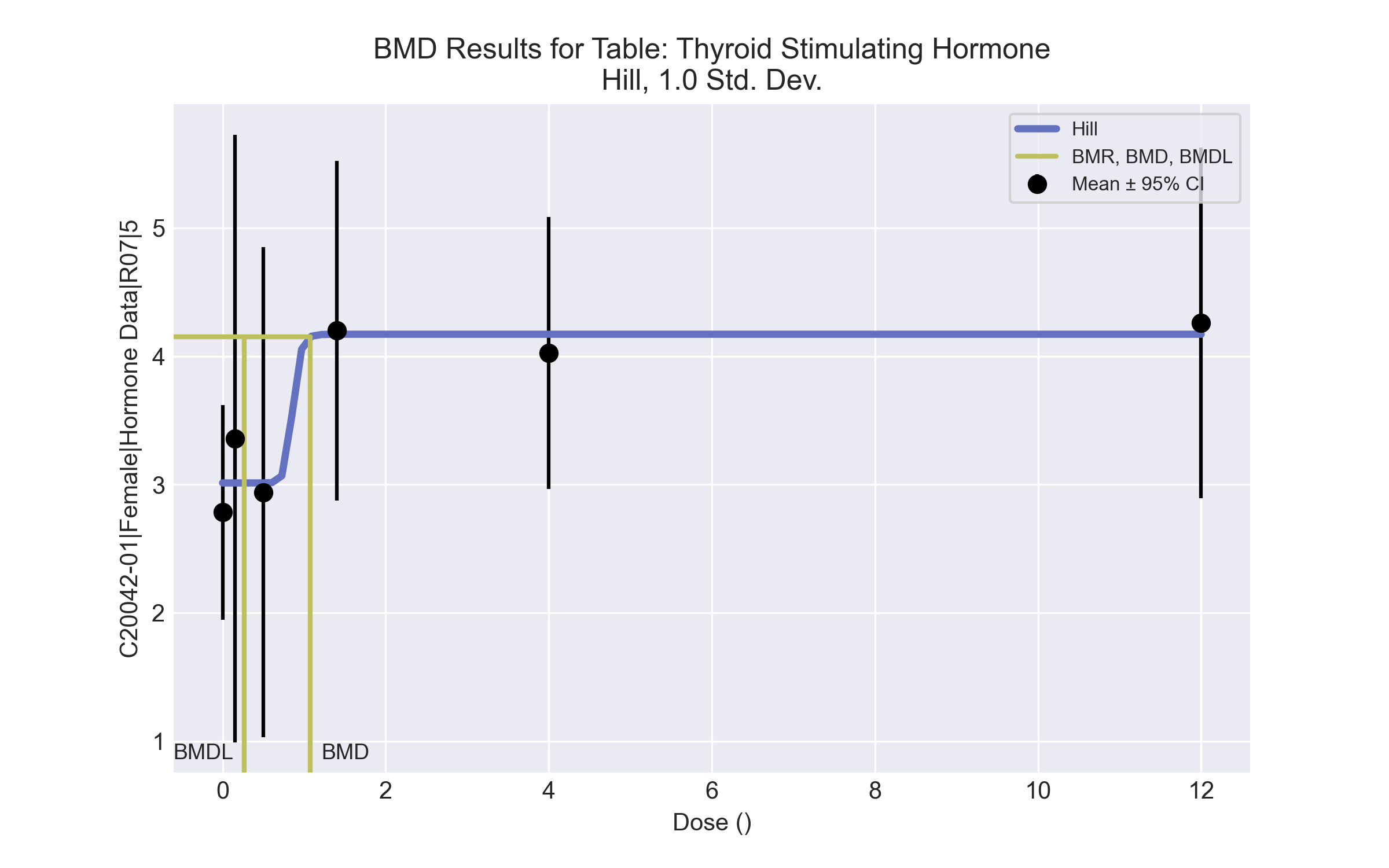 

 ==================================================================== 
   	  Hill Model. (Version: 2.18;  Date: 03/14/2017) 
  	  Input Data File: C:\Windows\TEMP\bmds-ae61de6y.(d)  
  	  Gnuplot Plotting File:  C:\Windows\TEMP\bmds-ae61de6y.plt
 							Tue Apr 13 14:02:33 2021
 ==================================================================== 

 BMDS_Model_Run 
~~~~~~~~~~~~~~~~~~~~~~~~~~~~~~~~~~~~~~~~~~~~~~~~~~~~~~~~~~~~~~~~~~~~~
 
   The form of the response function is: 

   Y[dose] = intercept + v*dose^n/(k^n + dose^n)


   Dependent variable = Response
   Independent variable = Dose
   rho is set to 0
   Power parameter restricted to be greater than 1
   A constant variance model is fit

   Total number of dose groups = 6
   Total number of records with missing values = 0
   Maximum number of iterations = 500
   Relative Function Convergence has been set to: 1e-008
   Parameter Convergence has been set to: 1e-008



                  Default Initial Parameter Values  
                          alpha =      1.57966
                            rho =            0   Specified
                      intercept =      2.78333
                              v =      1.47667
                              n =     0.998488
                              k =      1.88452


           Asymptotic Correlation Matrix of Parameter Estimates

           ( *** The model parameter(s)  -rho    -n   
                 have been estimated at a boundary point, or have been specified by the user,
                 and do not appear in the correlation matrix )

                  alpha    intercept            v            k

     alpha            1    -8.3e-008     1.9e-007    -2.3e-007

 intercept    -8.3e-008            1        -0.68        0.012

         v     1.9e-007        -0.68            1        0.016

         k    -2.3e-007        0.012        0.016            1



                                 Parameter Estimates

                                                         95.0% Wald Confidence Interval
       Variable         Estimate        Std. Err.     Lower Conf. Limit   Upper Conf. Limit
          alpha          1.29954          0.33554            0.641894             1.95718
      intercept          3.01248          0.28502             2.45385             3.57111
              v          1.15901         0.417269            0.341175             1.97684
              n               18               NA
              k         0.858502          7.68332            -14.2005             15.9175

NA - Indicates that this parameter has hit a bound
     implied by some inequality constraint and thus
     has no standard error.



     Table of Data and Estimated Values of Interest

 Dose       N    Obs Mean     Est Mean   Obs Std Dev  Est Std Dev   Scaled Res.
------     ---   --------     --------   -----------  -----------   ----------

    0     6       2.78         3.01        0.799         1.14         -0.492
 0.15     5       3.36         3.01         1.91         1.14          0.682
  0.5     5       2.94         3.01         1.54         1.14         -0.142
  1.4     5        4.2         4.17         1.07         1.14         0.0563
    4     4       4.03         4.17        0.665         1.14         -0.257
   12     5       4.26         4.17          1.1         1.14          0.174



 Model Descriptions for likelihoods calculated


 Model A1:        Yij = Mu(i) + e(ij)
           Var{e(ij)} = Sigma^2

 Model A2:        Yij = Mu(i) + e(ij)
           Var{e(ij)} = Sigma(i)^2

 Model A3:        Yij = Mu(i) + e(ij)
           Var{e(ij)} = Sigma^2
     Model A3 uses any fixed variance parameters that
     were specified by the user

 Model  R:         Yi = Mu + e(i)
            Var{e(i)} = Sigma^2


                       Likelihoods of Interest

            Model      Log(likelihood)   # Param's      AIC
             A1          -18.510987            7      51.021974
             A2          -14.843525           12      53.687051
             A3          -18.510987            7      51.021974
         fitted          -18.930143            4      45.860286
              R          -22.363833            2      48.727665


                   Explanation of Tests  

 Test 1:  Do responses and/or variances differ among Dose levels? 
          (A2 vs. R)
 Test 2:  Are Variances Homogeneous? (A1 vs A2)
 Test 3:  Are variances adequately modeled? (A2 vs. A3)
 Test 4:  Does the Model for the Mean Fit? (A3 vs. fitted)
 (Note:  When rho=0 the results of Test 3 and Test 2 will be the same.)

                     Tests of Interest    

   Test    -2*log(Likelihood Ratio)  Test df        p-value    

   Test 1              15.0406         10          0.1306
   Test 2              7.33492          5          0.1969
   Test 3              7.33492          5          0.1969
   Test 4             0.838312          3          0.8403

The p-value for Test 1 is greater than .05.  There may not be a
diffence between responses and/or variances among the dose levels
Modelling the data with a dose/response curve may not be appropriate

The p-value for Test 2 is greater than .1.  A homogeneous variance 
model appears to be appropriate here


The p-value for Test 3 is greater than .1.  The modeled variance appears 
 to be appropriate here

The p-value for Test 4 is greater than .1.  The model chosen seems 
to adequately describe the data
 

        Benchmark Dose Computation

Specified effect =             1

Risk Type        =     Estimated standard deviations from the control mean 

Confidence level =           0.95

             BMD =        1.07767

            BMDL =      0.266926

            BMDU =     1.44e+006

Dose00.150.51.4412371113331000N10555555555Mean ± SD7.661 ± 0.7887.626 ± 1.3997.904 ± 0.8018.436 ± 0.8597.99 ± 0.9888.054 ± 0.78.92 ± 1.0699.278 ± 0.6198.73 ± 0.8339.378 ± 0.262ModelaGoodness of fitGoodness of fitBMDBMDLCommentsModelap-valueAICBMDBMDLCommentsLinear (equivalent models include Power, Polynomial 2°, 3°, 4°, 5°, 6°, 7°, 8°)0.03151.333647.314425.62Exponential-M4 recommended as best-fitting model on the basis of the lowest AIC.Hill0.55542.32723.7533.734Exponential-M4 recommended as best-fitting model on the basis of the lowest AIC.Exponential M2 (equivalent models include Exponential M3)0.02951.53675.627458.479Exponential-M4 recommended as best-fitting model on the basis of the lowest AIC.Exponential M4b (equivalent models include Exponential M5)0.59841.97324.9287.768Exponential-M4 recommended as best-fitting model on the basis of the lowest AIC.ModelBinNotesLinear (equivalent models include Power, Polynomial 2°, 3°, 4°, 5°, 6°, 7°, 8°)WarningWarnings• Goodness of fit p-value is less than threshold (0.0314 < 0.1)HillValidCautions• BMD/BMDL ratio is greater than threshold (6.36 > 5.0)Exponential M2 (equivalent models include Exponential M3)WarningWarnings• Goodness of fit p-value is less than threshold (0.0294 < 0.1)Exponential M4a (equivalent models include Exponential M5)Valid-Dose00.150.51.4412371113331000N10555555555Mean ± SD35.552 ± 1.62635.557 ± 3.85636.53 ± 1.44236.913 ± 2.51736.883 ± 1.53336.799 ± 1.11741.391 ± 4.45742.008 ± 1.52541.528 ± 2.6144.404 ± 0.796ModelaGoodness of fitGoodness of fitBMDBMDLCommentsModelap-valueAICBMDBMDLCommentsLinear (equivalent models include Power, Polynomial 2°, 3°, 4°, 5°, 6°, 7°, 8°)3.3E-04174.991481.448363.17No model was recommended as a best-fitting model. Doses were dropped until there were only 3 remaining dose-groups.Hill0.41156.18718.656.452No model was recommended as a best-fitting model. Doses were dropped until there were only 3 remaining dose-groups.Exponential M2 (equivalent models include Exponential M3)2.8E-04175.404507.849393.487No model was recommended as a best-fitting model. Doses were dropped until there were only 3 remaining dose-groups.Exponential M40.359155.77511.7196.04No model was recommended as a best-fitting model. Doses were dropped until there were only 3 remaining dose-groups.Exponential M50.411156.17520.2067.653No model was recommended as a best-fitting model. Doses were dropped until there were only 3 remaining dose-groups.ModelBinNotesLinear (equivalent models include Power, Polynomial 2°, 3°, 4°, 5°, 6°, 7°, 8°)WarningWarnings• Variance model poorly fits dataset (p-value 3 = 0.0009702)• Goodness of fit p-value is less than threshold (0.000327 < 0.1)• Residual at lowest dose is greater than threshold (2.08 > 2.0)• Ratio of modeled to actual stdev. at control is greater than threshold (2.02 > 1.5)HillWarningWarnings• Variance model poorly fits dataset (p-value 3 = 0.0009702)Exponential M2 (equivalent models include Exponential M3)WarningWarnings• Variance model poorly fits dataset (p-value 3 = 0.0009702)• Goodness of fit p-value is less than threshold (0.000277 < 0.1)• Residual at lowest dose is greater than threshold (2.1 > 2.0)Exponential M4WarningWarnings• Variance model poorly fits dataset (p-value 3 = 0.0009702)Exponential M5WarningWarnings• Variance model poorly fits dataset (p-value 3 = 0.0009702)Dose00.150.51.4412371113331000N10555555555Mean ± SD2.385 ± 0.2392.759 ± 0.0982.364 ± 0.1232.437 ± 0.0872.499 ± 0.2022.546 ± 0.1032.26 ± 0.082.367 ± 0.1392.455 ± 0.1772.349 ± 0.159ModelaGoodness of fitGoodness of fitBMDBMDLCommentsModelap-valueAICBMDBMDLCommentsLinear1.6E-04-119.851-99992505.45No model was recommended as a best-fitting model. Doses were dropped until there were only 3 remaining dose-groups.Polynomial 2°1.6E-04-119.851-99991565.98No model was recommended as a best-fitting model. Doses were dropped until there were only 3 remaining dose-groups.Polynomial 3°1.6E-04-119.851-99991315.41No model was recommended as a best-fitting model. Doses were dropped until there were only 3 remaining dose-groups.Polynomial 4°1.6E-04-119.851-99991515.29No model was recommended as a best-fitting model. Doses were dropped until there were only 3 remaining dose-groups.Polynomial 5°1.6E-04-119.851-9999-999No model was recommended as a best-fitting model. Doses were dropped until there were only 3 remaining dose-groups.Polynomial 6°1.6E-04-119.851-9999-999No model was recommended as a best-fitting model. Doses were dropped until there were only 3 remaining dose-groups.Polynomial 7°1.6E-04-119.851-9999-999No model was recommended as a best-fitting model. Doses were dropped until there were only 3 remaining dose-groups.Polynomial 8°1.6E-04-119.851-9999-999No model was recommended as a best-fitting model. Doses were dropped until there were only 3 remaining dose-groups.Power4.4E-04-122.3931964873.884No model was recommended as a best-fitting model. Doses were dropped until there were only 3 remaining dose-groups.Hill4.3E-04-121.921-999-999No model was recommended as a best-fitting model. Doses were dropped until there were only 3 remaining dose-groups.Exponential M2<0.0001-117.8511-999No model was recommended as a best-fitting model. Doses were dropped until there were only 3 remaining dose-groups.Exponential M3<0.0001-99.743-1281.28-999No model was recommended as a best-fitting model. Doses were dropped until there were only 3 remaining dose-groups.Exponential M4<0.0001-115.851-9990No model was recommended as a best-fitting model. Doses were dropped until there were only 3 remaining dose-groups.Exponential M5<0.0001-115.851-9990No model was recommended as a best-fitting model. Doses were dropped until there were only 3 remaining dose-groups.ModelBinNotesLinearWarningWarnings• Residual of Interest does not exist• Variance model poorly fits dataset (p-value 3 = 0.07325)• Goodness of fit p-value is less than threshold (0.000162 < 0.1)Cautions• Warning(s): THE MODEL HAS PROBABLY NOT CONVERGED!!!; THIS USUALLY MEANS THE MODEL HAS NOT CONVERGED!; BMD = 100*(maximum dose)• BMDL/high dose ratio is greater than threshold (2.51 > 1.0)Polynomial 2°WarningWarnings• Residual of Interest does not exist• Variance model poorly fits dataset (p-value 3 = 0.07325)• Goodness of fit p-value is less than threshold (0.000162 < 0.1)Cautions• Warning(s): THIS USUALLY MEANS THE MODEL HAS NOT CONVERGED!; BMD = 100*(maximum dose)• BMDL/high dose ratio is greater than threshold (1.57 > 1.0)Polynomial 3°WarningWarnings• Residual of Interest does not exist• Variance model poorly fits dataset (p-value 3 = 0.07325)• Goodness of fit p-value is less than threshold (0.000162 < 0.1)Cautions• Warning(s): BMD = 100*(maximum dose)• BMDL/high dose ratio is greater than threshold (1.32 > 1.0)Polynomial 4°WarningWarnings• Residual of Interest does not exist• Variance model poorly fits dataset (p-value 3 = 0.07325)• Goodness of fit p-value is less than threshold (0.000162 < 0.1)Cautions• Warning(s): BMD = 100*(maximum dose)• BMDL/high dose ratio is greater than threshold (1.52 > 1.0)Polynomial 5°FailureFailures• BMDL does not existWarnings• Residual of Interest does not exist• Variance model poorly fits dataset (p-value 3 = 0.07325)• Goodness of fit p-value is less than threshold (0.000162 < 0.1)Cautions• Warning(s): BMD = 100*(maximum dose); BMDL computation failed.Polynomial 6°FailureFailures• BMDL does not existWarnings• Residual of Interest does not exist• Variance model poorly fits dataset (p-value 3 = 0.07325)• Goodness of fit p-value is less than threshold (0.000162 < 0.1)Cautions• Warning(s): THIS USUALLY MEANS THE MODEL HAS NOT CONVERGED!; BMD = 100*(maximum dose); BMDL computation failed.Polynomial 7°FailureFailures• BMDL does not existWarnings• Residual of Interest does not exist• Variance model poorly fits dataset (p-value 3 = 0.07325)• Goodness of fit p-value is less than threshold (0.000162 < 0.1)Cautions• Warning(s): THIS USUALLY MEANS THE MODEL HAS NOT CONVERGED!; BMD = 100*(maximum dose); BMDL computation failed.Polynomial 8°FailureFailures• BMDL does not existWarnings• Residual of Interest does not exist• Variance model poorly fits dataset (p-value 3 = 0.07325)• Goodness of fit p-value is less than threshold (0.000162 < 0.1)Cautions• Warning(s): THIS USUALLY MEANS THE MODEL HAS NOT CONVERGED!; BMD = 100*(maximum dose); BMDL computation failed.PowerWarningWarnings• Variance model poorly fits dataset (p-value 3 = 0.07325)• Goodness of fit p-value is less than threshold (0.000443 < 0.1)• BMD/high dose ratio is greater than threshold (1.96 > 1.0)HillFailureFailures• BMD does not exist• BMDL does not existWarnings• Residual of Interest does not exist• Variance model poorly fits dataset (p-value 3 = 0.07325)• Goodness of fit p-value is less than threshold (0.000432 < 0.1)Cautions• Warning(s): BMR value is not in the range of the mean functionExponential M2FailureFailures• BMDL does not existWarnings• Variance model poorly fits dataset (p-value 3 = 0.07325)Exponential M3FailureFailures• BMDL does not existWarnings• Residual of Interest does not exist• Variance model poorly fits dataset (p-value 3 = 0.07325)Exponential M4FailureFailures• BMD does not existWarnings• Residual of Interest does not exist• Variance model poorly fits dataset (p-value 3 = 0.07325)Exponential M5FailureFailures• BMD does not existWarnings• Residual of Interest does not exist• Variance model poorly fits dataset (p-value 3 = 0.07325)Dose00.150.51.4412371113331000N10555555555Mean ± SD201.3 ± 41.358198.8 ± 26.593216.2 ± 86.803210 ± 44.565218.4 ± 22.568208.4 ± 16.441222.8 ± 55.979240 ± 20.748241.4 ± 12.759272.2 ± 40.678ModelaGoodness of fitGoodness of fitBMDBMDLCommentsModelap-valueAICBMDBMDLCommentsLinear (equivalent models include Power, Polynomial 2°, 3°, 4°, 5°, 6°, 8°)0.283466.971644.753427.604No model was recommended as a best-fitting model. Doses were dropped until there were only 3 remaining dose-groups.Polynomial 7°0.283466.971644.752427.604No model was recommended as a best-fitting model. Doses were dropped until there were only 3 remaining dose-groups.Hill0.526465.333222.224-999No model was recommended as a best-fitting model. Doses were dropped until there were only 3 remaining dose-groups.Exponential M2 (equivalent models include Exponential M3)0.261467.278681.136472.905No model was recommended as a best-fitting model. Doses were dropped until there were only 3 remaining dose-groups.Exponential M4 (equivalent models include Exponential M5)0.465465.885225.22547.683No model was recommended as a best-fitting model. Doses were dropped until there were only 3 remaining dose-groups.ModelBinNotesLinear (equivalent models include Power, Polynomial 2°, 3°, 4°, 5°, 6°, 8°)WarningWarnings• Variance model poorly fits dataset (p-value 3 = 0.003117)Polynomial 7°WarningWarnings• Variance model poorly fits dataset (p-value 3 = 0.003117)HillFailureFailures• BMDL does not existWarnings• Variance model poorly fits dataset (p-value 3 = 0.003117)Cautions• Warning(s): BMDL computation failed.Exponential M2 (equivalent models include Exponential M3)WarningWarnings• Variance model poorly fits dataset (p-value 3 = 0.003117)Exponential M4 (equivalent models include Exponential M5)WarningWarnings• Variance model poorly fits dataset (p-value 3 = 0.003117)Dose00.150.51.4412371113331000N10555555555Mean ± SD105 ± 16.60797.8 ± 12.95100.8 ± 15.80288.6 ± 10.502101 ± 8.515109 ± 27.359123.8 ± 23.264105.6 ± 12.341120.8 ± 13.498162.4 ± 19.087ModelaGoodness of fitGoodness of fitBMDBMDLCommentsModelap-valueAICBMDBMDLCommentsLinearb (equivalent models include Power)0.135373.284288.242226.543Linear recommended as best-fitting model on the basis of the lowest AIC.Polynomial 2°0.089375.282292.517226.555Linear recommended as best-fitting model on the basis of the lowest AIC.Polynomial 3°0.089375.274299.479226.625Linear recommended as best-fitting model on the basis of the lowest AIC.Polynomial 4°0.089375.272300.989226.65Linear recommended as best-fitting model on the basis of the lowest AIC.Polynomial 5°0.089375.271301.38226.658Linear recommended as best-fitting model on the basis of the lowest AIC.Polynomial 6°0.089375.271301.491226.66Linear recommended as best-fitting model on the basis of the lowest AIC.Polynomial 7°0.089375.271301.524226.661Linear recommended as best-fitting model on the basis of the lowest AIC.Polynomial 8°0.054377.27301.532226.661Linear recommended as best-fitting model on the basis of the lowest AIC.Hill0.089375.284287.68225.981Linear recommended as best-fitting model on the basis of the lowest AIC.Exponential M2 (equivalent models include Exponential M3)0.131373.386336.592274.666Linear recommended as best-fitting model on the basis of the lowest AIC.Exponential M40.089375.284287.087149.15Linear recommended as best-fitting model on the basis of the lowest AIC.Exponential M50.089375.285286.834149.146Linear recommended as best-fitting model on the basis of the lowest AIC.ModelBinNotesLineara (equivalent models include Power)Valid-Polynomial 2°WarningWarnings• Goodness of fit p-value is less than threshold (0.0887 < 0.1)Polynomial 3°WarningWarnings• Goodness of fit p-value is less than threshold (0.0889 < 0.1)Polynomial 4°WarningWarnings• Goodness of fit p-value is less than threshold (0.089 < 0.1)Polynomial 5°WarningWarnings• Goodness of fit p-value is less than threshold (0.089 < 0.1)Polynomial 6°WarningWarnings• Goodness of fit p-value is less than threshold (0.089 < 0.1)Polynomial 7°WarningWarnings• Goodness of fit p-value is less than threshold (0.089 < 0.1)Polynomial 8°WarningWarnings• Goodness of fit p-value is less than threshold (0.0542 < 0.1)HillWarningWarnings• Goodness of fit p-value is less than threshold (0.0886 < 0.1)Exponential M2 (equivalent models include Exponential M3)Valid-Exponential M4WarningWarnings• Goodness of fit p-value is less than threshold (0.0886 < 0.1)Exponential M5WarningWarnings• Goodness of fit p-value is less than threshold (0.0886 < 0.1)Dose00.150.51.441237111a333a1000aN10555555555Mean ± SD1.93 ± 0.2261.66 ± 0.0551.88 ± 0.111.88 ± 0.0841.86 ± 0.1821.84 ± 0.1142.04 ± 0.2071.94 ± 0.1141.9 ± 0.21.98 ± 0.11ModelaGoodness of fitGoodness of fitBMDBMDLCommentsModelap-valueAICBMDBMDLCommentsLinear1.3E-04-90.762-999996.355Hill recommended as best-fitting model on the basis of the lowest AIC.Polynomial 2°1.3E-04-90.762-999938.406Hill recommended as best-fitting model on the basis of the lowest AIC.Polynomial 3°1.3E-04-90.762-999937.074Hill recommended as best-fitting model on the basis of the lowest AIC.Polynomial 4°1.3E-04-90.762-999936.685Hill recommended as best-fitting model on the basis of the lowest AIC.Polynomial 5°1.3E-04-90.762-9999-999Hill recommended as best-fitting model on the basis of the lowest AIC.Polynomial 6°1.3E-04-90.762-9999-999Hill recommended as best-fitting model on the basis of the lowest AIC.Polynomial 7°1.3E-04-90.762-9999-999Hill recommended as best-fitting model on the basis of the lowest AIC.Polynomial 8°<0.0001396.005-9999-999Hill recommended as best-fitting model on the basis of the lowest AIC.Power1.8E-04-91.74936.75821.342Hill recommended as best-fitting model on the basis of the lowest AIC.Hillb<0.0001-89.74936.67813.695Hill recommended as best-fitting model on the basis of the lowest AIC.Exponential M2<0.0001-88.7621-999Hill recommended as best-fitting model on the basis of the lowest AIC.Exponential M3<0.0001-88.40350.38438.023Hill recommended as best-fitting model on the basis of the lowest AIC.Exponential M4<0.0001-86.762-9990Hill recommended as best-fitting model on the basis of the lowest AIC.Exponential M5<0.0001-86.762-9990Hill recommended as best-fitting model on the basis of the lowest AIC.ModelBinNotesLinearWarningWarnings• Residual of Interest does not exist• Goodness of fit p-value is less than threshold (0.000128 < 0.1)Cautions• Warning(s): THIS USUALLY MEANS THE MODEL HAS NOT CONVERGED!; BMD = 100*(maximum dose)• BMDL/high dose ratio is greater than threshold (2.6 > 1.0)Polynomial 2°WarningWarnings• Residual of Interest does not exist• Goodness of fit p-value is less than threshold (0.000128 < 0.1)Cautions• Warning(s): BMD = 100*(maximum dose)• BMDL/high dose ratio is greater than threshold (1.04 > 1.0)Polynomial 3°WarningWarnings• Residual of Interest does not exist• Goodness of fit p-value is less than threshold (0.000128 < 0.1)Cautions• Warning(s): THIS USUALLY MEANS THE MODEL HAS NOT CONVERGED!; BMD = 100*(maximum dose)• BMDL/high dose ratio is greater than threshold (1.0 > 1.0)Polynomial 4°WarningWarnings• Residual of Interest does not exist• Goodness of fit p-value is less than threshold (0.000128 < 0.1)Cautions• Warning(s): THIS USUALLY MEANS THE MODEL HAS NOT CONVERGED!; BMD = 100*(maximum dose)Polynomial 5°FailureFailures• BMDL does not existWarnings• Residual of Interest does not exist• Goodness of fit p-value is less than threshold (0.000128 < 0.1)Cautions• Warning(s): BMD = 100*(maximum dose); BMDL computation failed.Polynomial 6°FailureFailures• BMDL does not existWarnings• Residual of Interest does not exist• Goodness of fit p-value is less than threshold (0.000128 < 0.1)Cautions• Warning(s): THIS USUALLY MEANS THE MODEL HAS NOT CONVERGED!; BMD = 100*(maximum dose); BMDL computation failed.Polynomial 7°FailureFailures• BMDL does not existWarnings• Residual of Interest does not exist• Goodness of fit p-value is less than threshold (0.000128 < 0.1)Cautions• Warning(s): THIS USUALLY MEANS THE MODEL HAS NOT CONVERGED!; BMD = 100*(maximum dose); BMDL computation failed.Polynomial 8°FailureFailures• BMDL does not existWarnings• Residual of Interest does not exist• Ratio of modeled to actual stdev. at control is greater than threshold (4.51 > 1.5)Cautions• Warning(s): THIS USUALLY MEANS THE MODEL HAS NOT CONVERGED!; BMD = 100*(maximum dose); BMDL computation failed.PowerWarningWarnings• Goodness of fit p-value is less than threshold (0.000175 < 0.1)Cautions• Warning(s): THE MODEL HAS PROBABLY NOT CONVERGED!!!; THIS USUALLY MEANS THE MODEL HAS NOT CONVERGED!HillaValid-Exponential M2FailureFailures• BMDL does not existExponential M3WarningWarnings• BMD/high dose ratio is greater than threshold (1.36 > 1.0)Cautions• BMDL/high dose ratio is greater than threshold (1.03 > 1.0)Exponential M4FailureFailures• BMD does not existWarnings• Residual of Interest does not existExponential M5FailureFailures• BMD does not existWarnings• Residual of Interest does not existDose00.150.51.4412371113331000N8555555545Mean ± SD0.083 ± 0.0290.078 ± 0.0460.08 ± 0.0310.092 ± 0.0390.068 ± 0.0420.05 ± 0.0160.042 ± 0.0270.076 ± 0.0470.03 ± 0.0220.044 ± 0.028ModelaGoodness of fitGoodness of fitBMDBMDLCommentsModelap-valueAICBMDBMDLCommentsLinear (equivalent models include Power, Polynomial 2°, 3°, 4°, 5°, 6°, 7°, 8°)0.105-291.41000.14558.717Exponential-M5 recommended as best-fitting model on the basis of the lowest BMDL.Hill0.414-294.5245.053-999Exponential-M5 recommended as best-fitting model on the basis of the lowest BMDL.Exponential M2 (equivalent models include Exponential M3)0.126-292820.54281.561Exponential-M5 recommended as best-fitting model on the basis of the lowest BMDL.Exponential M40.45-295.80517.0013.067Exponential-M5 recommended as best-fitting model on the basis of the lowest BMDL.Exponential M5b0.414-294.5244.4281.564Exponential-M5 recommended as best-fitting model on the basis of the lowest BMDL.ModelBinNotesLinear (equivalent models include Power, Polynomial 2°, 3°, 4°, 5°, 6°, 7°, 8°)WarningWarnings• BMD/high dose ratio is greater than threshold (1.0 > 1.0)HillFailureFailures• BMDL does not existCautions• Warning(s): BMDL computation failed.Exponential M2 (equivalent models include Exponential M3)Valid-Exponential M4ValidCautions• BMD/BMDL ratio is greater than threshold (5.54 > 5.0)Exponential M5aValid-Dose00.150.51.4412371113331000aN8555555545Mean ± SD17.863 ± 0.35818.18 ± 0.45518.08 ± 0.3717.76 ± 0.2317.66 ± 0.2717.88 ± 0.27717.82 ± 0.35617.78 ± 0.39617.45 ± 0.31117.74 ± 0.483ModelaGoodness of fitGoodness of fitBMDBMDLCommentsModelap-valueAICBMDBMDLCommentsLinear (equivalent models include Power, Polynomial 2°)0.256-48.185252.318151.291Exponential-M2 recommended as best-fitting model on the basis of the lowest AIC.Polynomial 3°0.177-46.186255.577151.301Exponential-M2 recommended as best-fitting model on the basis of the lowest AIC.Polynomial 4°0.177-46.186258.03151.311Exponential-M2 recommended as best-fitting model on the basis of the lowest AIC.Polynomial 5°0.177-46.187259.675151.314Exponential-M2 recommended as best-fitting model on the basis of the lowest AIC.Polynomial 6°0.177-46.187260.855151.316Exponential-M2 recommended as best-fitting model on the basis of the lowest AIC.Polynomial 7°0.177-46.187261.743151.316Exponential-M2 recommended as best-fitting model on the basis of the lowest AIC.Polynomial 8°0.177-46.187262.433151.316Exponential-M2 recommended as best-fitting model on the basis of the lowest AIC.Hill0.177-46.185251.156-999Exponential-M2 recommended as best-fitting model on the basis of the lowest AIC.Exponential M2b (equivalent models include Exponential M3)0.257-48.185251.686149.752Exponential-M2 recommended as best-fitting model on the basis of the lowest AIC.Exponential M4 (equivalent models include Exponential M5)0.177-46.185251.2681.333Exponential-M2 recommended as best-fitting model on the basis of the lowest AIC.ModelBinNotesLinear (equivalent models include Power, Polynomial 2°)Valid-Polynomial 3°Valid-Polynomial 4°Valid-Polynomial 5°Valid-Polynomial 6°Valid-Polynomial 7°Valid-Polynomial 8°Valid-HillFailureFailures• BMDL does not existCautions• Warning(s): BMDL computation failed.Exponential M2a (equivalent models include Exponential M3)Valid-Exponential M4 (equivalent models include Exponential M5)WarningWarnings• BMD/BMDL ratio is greater than threshold (1.89e+02 > 20.0)Cautions• BMD/BMDL ratio is greater than threshold (1.89e+02 > 5.0)Dose00.150.51.4412371113331000N8555555545Mean ± SD967.5 ± 255.215974.4 ± 161.769984.6 ± 33.3661054.8 ± 107.2971048 ± 172.2081150.4 ± 134.971197.2 ± 64.6161012.8 ± 298.7131123.5 ± 223.8341183.6 ± 186.945ModelaGoodness of fitGoodness of fitBMDBMDLCommentsModelap-valueAICBMDBMDLCommentsLinear (equivalent models include Power, Polynomial 2°, 3°, 4°, 5°, 6°, 7°)0.034601.5841201555.135No model was recommended as a best-fitting model. Doses were dropped until there were only 3 remaining dose-groups.Polynomial 8°0.034601.5841200.87555.135No model was recommended as a best-fitting model. Doses were dropped until there were only 3 remaining dose-groups.Hill0.063600.865-999-999No model was recommended as a best-fitting model. Doses were dropped until there were only 3 remaining dose-groups.Exponential M2 (equivalent models include Exponential M3)0.034601.6081193.92591.601No model was recommended as a best-fitting model. Doses were dropped until there were only 3 remaining dose-groups.Exponential M40.105598.79-9990No model was recommended as a best-fitting model. Doses were dropped until there were only 3 remaining dose-groups.Exponential M50.065600.78-9990No model was recommended as a best-fitting model. Doses were dropped until there were only 3 remaining dose-groups.ModelBinNotesLinear (equivalent models include Power, Polynomial 2°, 3°, 4°, 5°, 6°, 7°)WarningWarnings• Variance model poorly fits dataset (p-value 3 = 0.01076)• Goodness of fit p-value is less than threshold (0.0338 < 0.1)• BMD/high dose ratio is greater than threshold (1.2 > 1.0)Polynomial 8°WarningWarnings• Variance model poorly fits dataset (p-value 3 = 0.01076)• Goodness of fit p-value is less than threshold (0.0338 < 0.1)• BMD/high dose ratio is greater than threshold (1.2 > 1.0)HillFailureFailures• BMD does not exist• BMDL does not existWarnings• Residual of Interest does not exist• Variance model poorly fits dataset (p-value 3 = 0.01076)• Goodness of fit p-value is less than threshold (0.0633 < 0.1)Cautions• Warning(s): BMR value is not in the range of the mean functionExponential M2 (equivalent models include Exponential M3)WarningWarnings• Variance model poorly fits dataset (p-value 3 = 0.01076)• Goodness of fit p-value is less than threshold (0.0336 < 0.1)• BMD/high dose ratio is greater than threshold (1.19 > 1.0)Exponential M4FailureFailures• BMD does not existWarnings• Residual of Interest does not exist• Variance model poorly fits dataset (p-value 3 = 0.01076)Exponential M5FailureFailures• BMD does not existWarnings• Residual of Interest does not exist• Variance model poorly fits dataset (p-value 3 = 0.01076)• Goodness of fit p-value is less than threshold (0.0653 < 0.1)Dose00.150.51.4412371113331000N8555555545Mean ± SD227.162 ± 44.806254.48 ± 27.037210.6 ± 34.657210.76 ± 55.873225.44 ± 37.913209.22 ± 8.416188 ± 25.592177.26 ± 24.292134.525 ± 31.921138.84 ± 35.493ModelaGoodness of fitGoodness of fitBMDBMDLCommentsModelap-valueAICBMDBMDLCommentsLinear (equivalent models include Power, Polynomial 3°, 5°)0.005442.136434.65316.444No model was recommended as a best-fitting model. Doses were dropped until there were only 3 remaining dose-groups.Polynomial 2°0.005442.136434.649273.238No model was recommended as a best-fitting model. Doses were dropped until there were only 3 remaining dose-groups.Polynomial 4°0.005442.136434.648245.823No model was recommended as a best-fitting model. Doses were dropped until there were only 3 remaining dose-groups.Polynomial 6°<0.0001970.837-9999189.37No model was recommended as a best-fitting model. Doses were dropped until there were only 3 remaining dose-groups.Polynomial 7°<0.0001457.842-9999745.272No model was recommended as a best-fitting model. Doses were dropped until there were only 3 remaining dose-groups.Polynomial 8°<0.0001459.842-9999190.738No model was recommended as a best-fitting model. Doses were dropped until there were only 3 remaining dose-groups.Hill0.548427.91636.248-999No model was recommended as a best-fitting model. Doses were dropped until there were only 3 remaining dose-groups.Exponential M2 (equivalent models include Exponential M3)0.01439.972299.305110.651No model was recommended as a best-fitting model. Doses were dropped until there were only 3 remaining dose-groups.Exponential M4 (equivalent models include Exponential M5)0.515428.20152.66423.346No model was recommended as a best-fitting model. Doses were dropped until there were only 3 remaining dose-groups.ModelBinNotesLinear (equivalent models include Power, Polynomial 3°, 5°)WarningWarnings• Variance model poorly fits dataset (p-value 3 = 0.03889)• Goodness of fit p-value is less than threshold (0.00464 < 0.1)Polynomial 2°WarningWarnings• Variance model poorly fits dataset (p-value 3 = 0.03889)• Goodness of fit p-value is less than threshold (0.00464 < 0.1)Polynomial 4°WarningWarnings• Variance model poorly fits dataset (p-value 3 = 0.03889)• Goodness of fit p-value is less than threshold (0.00464 < 0.1)Polynomial 6°WarningWarnings• Residual of Interest does not exist• Variance model poorly fits dataset (p-value 3 = 0.03889)• Residual at lowest dose is greater than threshold (3.05 > 2.0)• Ratio of modeled to actual stdev. at control is greater than threshold (11.0 > 1.5)Cautions• Warning(s): THIS USUALLY MEANS THE MODEL HAS NOT CONVERGED!; BMD = 100*(maximum dose)Polynomial 7°WarningWarnings• Residual of Interest does not exist• Variance model poorly fits dataset (p-value 3 = 0.03889)Cautions• Warning(s): BMD = 100*(maximum dose)Polynomial 8°WarningWarnings• Residual of Interest does not exist• Variance model poorly fits dataset (p-value 3 = 0.03889)Cautions• Warning(s): BMD = 100*(maximum dose)HillFailureFailures• BMDL does not existWarnings• Variance model poorly fits dataset (p-value 3 = 0.03889)Cautions• Warning(s): BMDL computation failed.Exponential M2 (equivalent models include Exponential M3)WarningWarnings• Variance model poorly fits dataset (p-value 3 = 0.03889)• Goodness of fit p-value is less than threshold (0.0104 < 0.1)Exponential M4 (equivalent models include Exponential M5)WarningWarnings• Variance model poorly fits dataset (p-value 3 = 0.03889)Dose00.150.51.441237a111a333a1000aN6555454545Mean ± SD2.783 ± 0.7993.36 ± 1.9072.94 ± 1.5374.2 ± 1.0654.025 ± 0.6654.26 ± 1.1014.475 ± 0.4795.48 ± 2.4634.9 ± 2.7198.6 ± 3.941ModelaGoodness of fitGoodness of fitBMDBMDLCommentsModelap-valueAICBMDBMDLCommentsLinear (equivalent models include Power, Polynomial 2°, 3°, 4°, 5°, 6°, 7°, 8°)0.35347.43612.5416.575Hill recommended as best-fitting model on the basis of the lowest AIC.Hillb0.8445.861.0780.267Hill recommended as best-fitting model on the basis of the lowest AIC.Exponential M2 (equivalent models include Exponential M3)0.33547.58412.9737.529Hill recommended as best-fitting model on the basis of the lowest AIC.Exponential M40.64346.6931.8010.251Hill recommended as best-fitting model on the basis of the lowest AIC.Exponential M50.65847.861.2810.512Hill recommended as best-fitting model on the basis of the lowest AIC.ModelBinNotesLinear (equivalent models include Power, Polynomial 2°, 3°, 4°, 5°, 6°, 7°, 8°)WarningWarnings• BMD/high dose ratio is greater than threshold (1.05 > 1.0)• Ratio of modeled to actual stdev. at control is greater than threshold (1.51 > 1.5)HillaValid-Exponential M2 (equivalent models include Exponential M3)WarningWarnings• BMD/high dose ratio is greater than threshold (1.08 > 1.0)Exponential M4ValidCautions• BMD/BMDL ratio is greater than threshold (7.19 > 5.0)Exponential M5Valid-